Address of the SenderEmail Address of the SenderDate Name of ReceiverAddress of the ReceiverSubject: Thank You For Training MeDear ______ (Name of the Recipient)I would like to thank you for training me on how to work on the _____ Software. As this software is new for me and I haven’t worked on it in the past, I was not well versed with it. It is only after you taught me all the specifics of the software that I can finally work with it. I am glad to have such a helpful colleague like you. I appreciate the efforts you make to help all your colleagues. You are the most helpful employee in the office. I appreciate you for always going the extra mile to help those in need. Thank you for being so understanding and coming to my rescue whenever I have needed you. I am grateful to have you as my colleague and friend. Sincerely,(Signature)Sender’s Full Name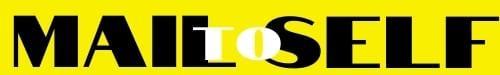 